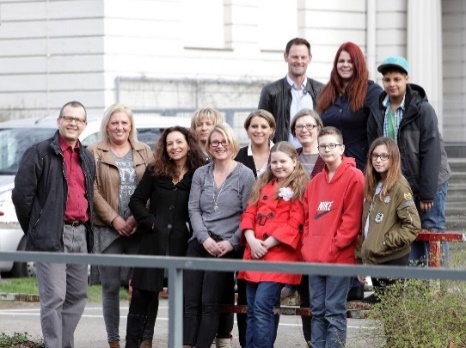 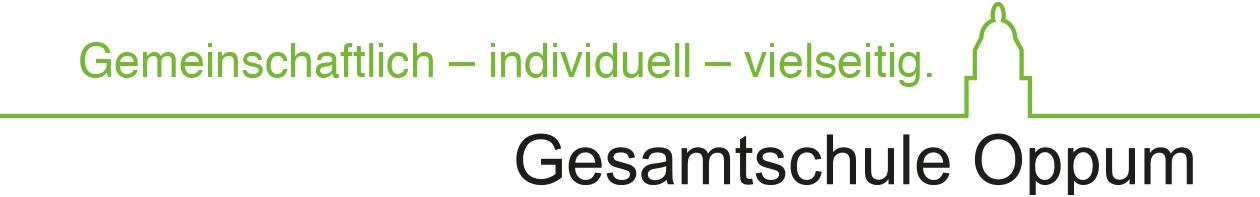     Förderverein e.V. - Durch Mitmachen Bessermachen -Neue Spiele besorgen, Schulhofverschönerung ermöglichen, Hilfe bei Schulveranstaltungen…Das sind nur einige wenige aus den vielen Themen, um die sich der Förderverein der Gesamtschule Oppum kümmert. Aber auch Finanzierung von Maßnahmen, die das harmonische Miteinander in unserer Schule fördern, haben wir uns auf die Fahne geschrieben. Das alles klappt nur, wenn möglichst Viele mitmachen. Daher bitte ich Sie, unsere Arbeit durch Ihre Mitgliedschaft -und gerne auch durch aktive Beteiligung- zu unterstützen.Jörg Groß, 1. VorsitzenderHiermit melde ich mich als Mitglied im Förderverein der Gesamtschule Oppum e.V. an. Name: ______________________________Vorname: ___________________________ Straße: _____________________________PLZ/Ort: ____________________________ Telefon: _____________________________Geburtsdatum: ______________________ E-Mail: _____________________________ (Name/Klasse Kind): __________________Der jährliche Mitgliedsbeitrag richtet sich nach der jeweils aktuellen Beitragsordnung und beträgt derzeit 12 € pro Schuljahr.  Gerne können Sie sich auch mit einem höheren Betrag beteiligen.Kreuzen Sie bitte an, in welcher Höhe Sie sich jährlich beteiligen möchten:      12 €               20 €           40 €            _____  (Anderer Betrag ab 12 €)  Nach Maßgabe der EU-Datenschutzverordnung werden Ihre durch diesen Antrag erhobenen persönlichen Daten allein durch die Vorstandsmitglieder des Vereins für satzungsgemäße Zwecke gespeichert und verwendet. Ihre persönlichen Daten werden bei Vereinsaustritt unter Beachtung gesetzlicher Aufbewahrungspflichten gelöscht. Sie haben jederzeit die Möglichkeit, Ihre gespeicherten Daten durch den Verein überprüfen, ergänzen oder korrigieren zu lassen. Durch Ihre nachstehende Unterschrift beantragen Sie die Aufnahme in den Verein und erklären Ihr Einverständnis für die satzungsgemäße Verwendung Ihrer Daten durch den Verein.Ort, Datum: __________________Unterschrift: ________________________________ 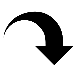 Bitte wendenSEPA-Lastschriftmandat Ich ermächtige den Förderverein der Gesamtschule Oppum e.V., den Mitgliedsbeitrag von meinem Konto mittels Lastschrift einzuziehen. Zugleich weise ich mein Kreditinstitut an, die vom Förderverein der Gesamtschule Oppum e.V. auf mein Konto gezogene Lastschrift einzulösen. Hinweis: Ich kann innerhalb von acht Wochen, beginnend mit dem Belastungsdatum, die Erstattung des belasteten Betrages verlangen. Es gelten dabei die mit meinem Kreditinstitut vereinbarten Bedingungen. Kontoinhaber: ______________________________________________________________________                                                                                                                                                
Kreditinstitut: _______________________________________________________________________
BLZ: _________________________________ Konto-Nr.: ____________________________________
IBAN: _____________________________________________________________________________Ort, Datum und Unterschrift: __________________________________________________________Gläubiger-ID: DE58ZZZ00002000229, Mandatsnummer ist der Mitgliedsnummer angelehnt. Aufnahmeantrag bitte im Sekretariat der Schule abgeben oder senden an: Förderverein der Gesamtschule Oppum e.V.- 1. Vorsitzender Jörg Groß -Thorn-Prikker-Str. 10 47800 Krefeld E-mail: foerdervereingeso@gmail.comGerne können Sie uns auch durch Sachspenden, Teilnahme an Veranstaltungen oder Geldspenden auf unser Konto bei der Sparkasse Krefeld, IBAN: DE62 3205 0000 0002 9711 09 unterstützen. Notieren Sie einfach in diesem Feld, wie Sie sich beteiligen möchten:Vielen Dank für Ihre Unterstützung,Ihr Förderverein-Team